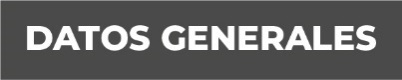 Nombre Mariel Monserrat Rodríguez Pulido	Grado de Escolaridad Licenciatura en Publicidad y Relaciones PúblicasCédula Profesional (Licenciatura) 13258844Teléfono de Oficina228-8-41-61-70. Ext. 3305Correo Electrónico mrodriguezp@fiscaliaveracruz.gob.mxFormación Académica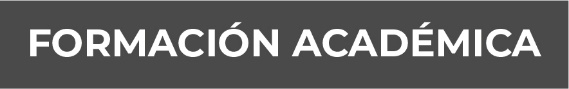 2009 – 2013Licenciatura en Publicidad y Relaciones PúblicasUniversidad Euro HispanoamericanaXalapa, Veracruz.Trayectoria Profesional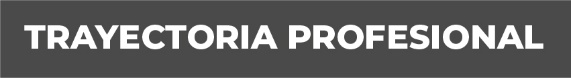 2017 - 2020Analista Administrativo en la Subdirección De Recursos Humanos del Régimen Veracruzano De Protección Social En Salud.
ENE - DIC 2019
Asesor externo en APC, Asesoría, Proyectos Y Comercialización, S.C.
2012 – 2016
Analista Administrativo en la Subdirección De Recursos Materiales y Servicios Generales del Régimen Estatal De Protección Social En Salud. Conocimiento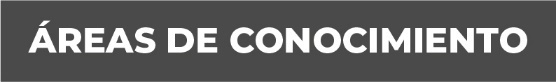 Administración de los Recursos
Adquisiciones.
Administración de Personal.
Auditorias Financieras a entes Municipales.
Planificación estratégica en el ámbito de la comunicación y marketing.
Diseño gráfico.